Контрольная работа по окружающему миру.  1 класс (итоговая)   1. Найди картинку, на которой изображен лист березы. Отметь знаком «х».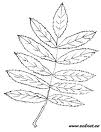 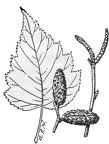 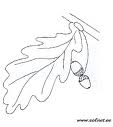 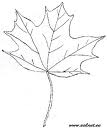 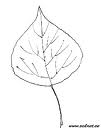 2. Что нужно делать, если ты в лесу нашел гнездо с яйцами диких птиц?       Отметь свой ответ знаком «х».       1) потрогаю руками  яйца       2) возьму домой       3) не буду трогать и брать3.  К какой группе относятся животные: журавль, иволга, пингвин?       Отметь знаком «х».      1) рыбы      2) земноводные      3) млекопитающие (звери)      4) птицы4. К какой группе относятся животные, у которых 8 конечностей?         Отметь знаком «х».       1) пауки        2) пресмыкающиеся        3) насекомые        4) млекопитающие5.  Соедини стрелками название органа чувств и название чувств:                         Глаза                         слух                        Язык                          зрение                        Уши                            вкус                        Нос                             осязание                        Кожа                           обоняние6. Зачем нужно знать свой организм?  Отметь знаком «х».      1) чтобы сохранять и укреплять своё здоровье      2) чтобы человек мог мыслить, говорить, трудиться      3) чтобы умело использовать свои возможности7. Продолжи предложения:Наше государство называется _______________________________ .Столица нашей Родины -  город ___________________________ .8. Найди государственный флаг нашей страны и раскрась его.